Consent Form 1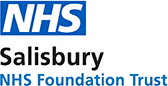 Patient Agreement to Investigation or TreatmentSpecial patient requirements ……………………………………………………………………………………………………………….(e.g. other language/other communication method)Responsible    Healthcare    Professional  ……………………………………………………………………………………………………Job   Title:  ………………………………………………………………………………………………………………………………………………Side/Site …………………………………………(As appropriate)(Include brief explanation medical term not clear)Trial of Instrumental Delivery ± Emergency Caesarean Section(To be filled in by health professional with an appropriate knowledge of proposed procedure, as specified in the Trust´s consent policy)I have explained the procedure to the patient. In particular, I have explained:The intended benefit: To secure the safest and /or quickest route of delivery of the baby.Risks in:Emergency Caesarean Section	Operative Vaginal Delivery (Forceps/Vacuum)Infection (6 in 100)Haemorrhage (5 in 1000)Fetal lacerations (2 in 100)Persistent wound and abdominal discomfort in the first few months after surgery (9 in 100)Anaesthesia risk will be discussed by the anaesthetistAdmission to intensive care unit (highly dependent on reason for caesarean section, 9 in 1000 women)Thromboembolic disease (4-16 in 10,000)Bladder Injury (1 in 1000)Ureteric Injury ( 3 in 10,000)Bowel Injury (1 in 3000)Hysterectomy (7-8 in 1000)Death, approx. 1 in 12000 (very rare)Future Pregnancies (Emergency Caesarean Section):Third- and fourth-degree perineal tear (1– 4 in 100) with vacuum-assisted delivery and (8–12 in 100) with forceps deliveryVaginal/vulval tear (1 in 10) with vacuum and (1 in 5) with forcepsSubgaleal haematoma, 3–6 in 1000Intracranial haemorrhage, 5–15 in 10 000Postpartum haemorrhage, 1–4 in 10Anal sphincter dysfunction/voiding dysfunction.Forceps marks on faceChignon/cup marking on the scalp (practically all cases of vacuum-assisted delivery)Cephalhaematoma 1–12 in 100Facial or scalp lacerations, 1 in 10Neonatal jaundice /hyperbilirubinaemia, 5–15 in 100Retinal haemorrhage 17–38 in 100Facial Nerve Palsy (rare)Likelihood of Caesarean Section required for next pregnancy 25-40%Antepartum stillbirth (1-4 in 1000)Uterine rupture during subsequent pregnancies/deliveries (2-7 in 1000)Placenta Previa/accrete (4-8 in 1000)Any extra procedure which may become necessary during the procedure:Emergency Caesarean Section:Repair to damaged organs	Blood transfusion	HysterectomyOperative Vaginal Delivery:Episiotomy (5–6 in 10 for vacuum assisted delivery, 9 in 10 for forceps)Manoeuvres for shoulder dystocia	Caesarean section	Blood transfusion Repair of perineal tear	Manual rotation prior to forceps or vacuum-assisted deliveryPage 1 of 3I have also discussed what the procedure is likely to involve, the benefits and risks of any available alternative treatments (including no treatment) and any particular concerns of this patient.The following leaflet has been provided …..……………………………………………………………………………This procedure will involve:General and/or regional anaesthesia	Local anaesthesia	Sedation  Signed   …………………………………………………………………………………	Date…………………………………..................Name (PRINT) …………………………………………………………………….	Job title …………………………………………….Contact details (If patient wishes to discuss options later)…………………………………………………………………..I have interpreted the information above to the patient to the best of my ability and in a way in which I believe that s/he can understand.Signed …………………………………………………………………………………	Date…………………………………..................Name    (PRINT)    ………………………………………………………………………………………………………………………………………Copy accepted by patient: Yes / No (please ring)Patient identifier/labelPlease read this form carefully. If your treatment has been planned in advance, you should already have your own copy, which describes the benefits and risks of the proposed treatment. If not, you will be offered a copy now. If you have any further questions, do ask – we are here to help you. You have the right to change your mind at any time, including after you have signed this form.I agree to the procedure or course of treatment described on this form.I understand that you cannot give me a guarantee that a particular person will perform the procedure. The person will, however, have appropriate experience.I understand that I will have the opportunity to discuss the details of anaesthesia with an anaesthetist before the procedure, unless the urgency of my situation prevents this. (This only applies to patients having general or regional anaesthesia)I understand that any procedure in addition to those described on this form will only be carried out if it is necessary to save my life or to prevent serious harm to my health.I have been told about additional procedures which may become necessary during my treatment. I have listed below any procedures which I do not wish to be carried out without further discussion.……………………………………………………………………………………………………………………………………………………………………………………………………………………………………………………………………………………………………………………………………………………………………………………………………………………………………………………………………………………….Patient´s signature  ………………………………………………………………..……………    Date………………………………….....Name (PRINT)  ………………………………………………………………………………………………………………………………………A witness should sign below if the patient is unable to sign but has indicated his or her consent. Young people/children may also like a parent to sign here (see notes).Signed …………………………………………………………………………………	Date…………………………………..................Name    (PRINT)   ………………………………………………………………………………………………………………………………………(To be completed by a health professional when the patient is admitted for the procedure, if the patient has signed the form in advance)On behalf of the team treating the patient, I have confirmed with the patient that s/he has no further questions and wishes the procedure to go ahead.Signed …………………………………………………………………………………	Date…………………………………..................Name (PRINT) …………………………………………………………………….	Job title …………………………………………….Important notes: (tick if applicable)See also advance directive/living will (e.g. Jehovah´s Witness Form) Patient has withdrawn consent (ask patient to sign/date here)